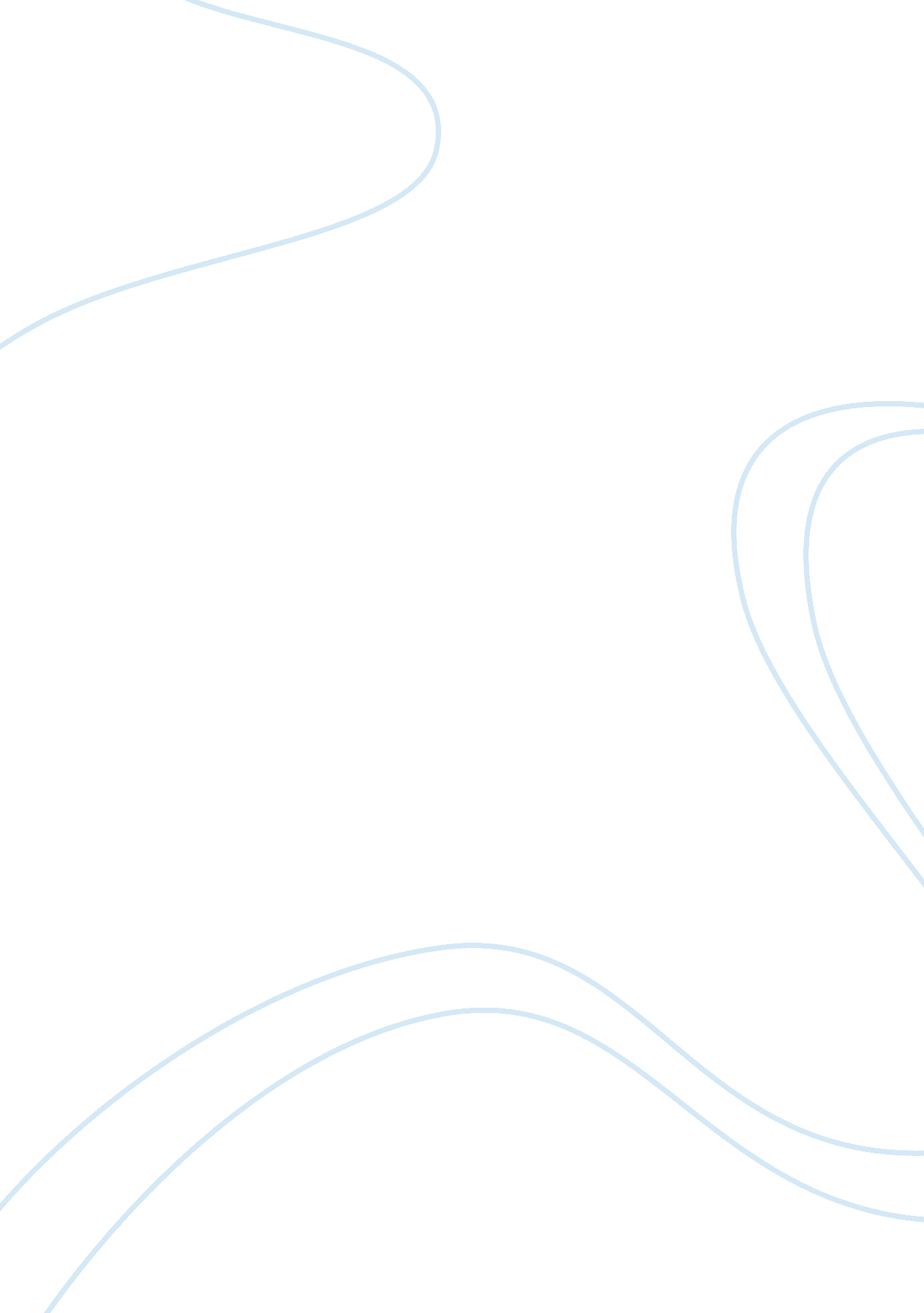 What are strategic competitiveness essayDesign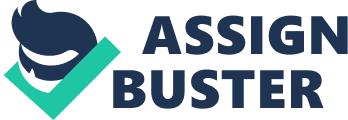 Strategic fight is a type a scheme that certain house can be after to accomplish their organisational ends even though there are a batch of rivals around them. It can be achieved when a certain company or house successfully come out with a particular thoughts or scheme that can let the house to make wealth to its organisation when it is implemented or in other word. implementing value-creating scheme. Normally. in implementing strategic fight. other companies are unable to double or follow it. Some even feels that it is excessively dearly-won to follow. With this. we can state that the house has a competitory advantage. Competitive advantage is what allows a house to derive an border over its challengers and it enables a house to bring forth successful public presentation over an drawn-out period of clip. In other word. we can state that competitory advantage comes from a firm’s ability to execute activities more distinctively or more efficaciously than challengers. So. in order for a house to gain more. they must hold a better apprehension to work its competitory advantages. By this. it can assist the house to gain above-average returns. Above-average returns are returns in surplus of what an investor expects to gain from other investings with a similar sum of hazard. These footings are really of import to those are responsible for an organization’s public presentation. It is because without full apprehension of these footings. they can non last in the universe of concern and it will impact the public presentation of the house. For case. if certain houses do non truly understand of these footings. their rivals might hold great chance to take off or control of a certain country of concern that might convey a great loss or less chance to derive excess income for the house. So. it is really of import for the house to cognize these footings. Besides that. the house can be after a strategic direction procedure if they have this kind of apprehension of these footings. With strategic direction procedure. houses can accomplish their mission every bit good as its vision. Not merely that. it can besides used to fit the conditions of an ever-changing market and competitory construction with a firm’s continuously germinating resources. capablenesss and competences. 